
       
       VABAKUTSELISE LOOVISIKU 
      LOOMETOETUSE TAOTLUS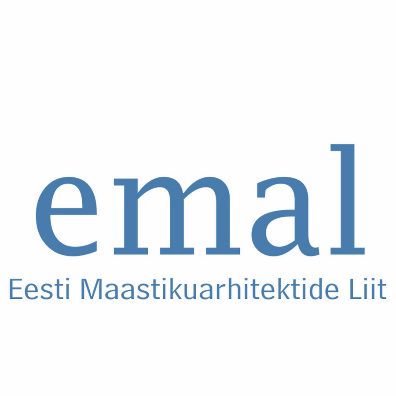 1. TAOTLEJA ISIKUANDMED
2. TAUSTINFO NING LOOMETEGEVUSE KIRJELDUS3. TAOTLEJA KINNITUS JA ALLKIRITaotleja allkiri: Taotluse esitamise kuupäev:4. OTSUS (täidab EMAL loomekomisjoni esimees)Taotleja ees- ja perekonnanimiIsikukoodKontakttelefonAadressArvelduskontoE-postKas soovite taotluse esitada FIE-na?☐ ei☐ jah (kirjutage äriregistri kood)………………….
Kuuluvus teistesse loomeliitudesse☐ ei☐ jah (nimetage)…………………Kirjeldage, millise loometegevusega tegelete. Väljapaistvamad saavutused/tegevused. Loetlege vähemalt viimase kolme aasta loometegevusHaridusasutuse nimi, kus viimati õppisite, haridusasutuse või õpingute lõpetamise aegMiks on tekkinud vajadus taotleda vabakutselise loovisiku loometoetust?Kinnitan, et olen tutvunud “Eesti Maastikuarhitektide Liidu vabakutselistele loovisikutele loometoetuste ja loovisikute stipendiumite maksmise aluste ja korraga”Kinnitan, et ei ole saanud eelneval kuul tulu võlaõigusliku lepingu alusel rohkem kui pool loometoetuse suurusest; ei ole avalikus teenistuses ega tööta töölepingu alusel; ei õpi päevases või täiskoormusega õppes; ei teeni kaitseväes või asendusteenistuses; ei saa riiklikku pensioni ega välisriigi poolt makstavat pensioni; ei saa vanemahüvitist; ei saa töövõimetoetust rohkem kui pool loometoetuse suurusest.Kinnitan, et esitatud andmed on õiged ja vajadusel dokumentaalselt tõestatavad. Kinnitan, et olen teadlik EMALi vabakutseliste loovisikute loometoetuste ja loomestipendiumide maksmise aluste ja korraga. Kinnitan, et olen nõus loomekomisjoni otsusest teada saama e-posti teel.Taotluse läbivaatamise aegOtsus